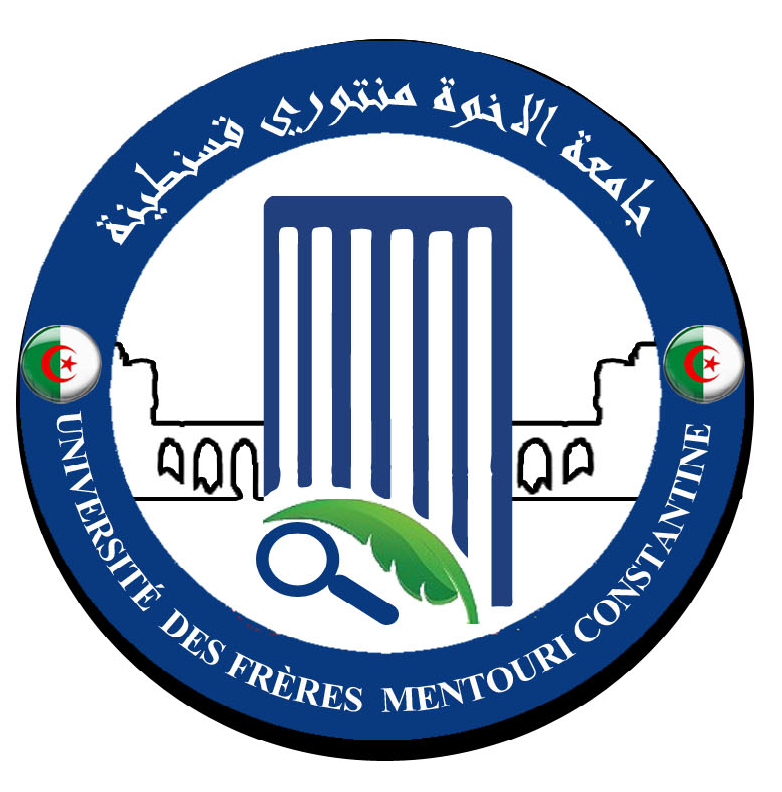 رقم:     167  /2018اجتماع مجلس التنسيق للكلية الموسع يوم الثلاثاء 10أفريل  2018 محضر رقم 30في العاشر من شهر أفريل سنة ألفين وثمانية عشر في الساعة 11 صباحا اجتمع مجلس التنسيق للكلية  برئاسة عميد الكلية و بحضور السادة:الطاقم الإداريدهيمات العيد                    عميد الكلية فارس خلاف                    الأمين العام للكلية روابح عبد القادر               نائب العميد المكلف بالدراسات ما بعد التدرج والبحث العلمي و العلاقات الخارجية مرايحية جمال                  نائب العميد المكلف بالبيداغوجيا و المسائل المرتبطة بشؤون الطلبة فرحاتي العيد                    رئيس الميكروبيولوجياباقة مبارك                      رئيس قسم البيولوجيا و علم البيئة النباتيةمداسي إبراهيم                 رئيس قسم بيولوجيا الحيوان قاسم شاوش نور الدين       رئيس قسم البيولوجيا التطبيقية نسيب يوسف                   رئيس قسم الكيمياء الحيوية و البيولوجيا الخلوية و الجزيئيةجدول الأعمال   استئناف العمل بعد العطلة الربيعية الأبواب المفتوحة التظاهرات العلمية و البيداغوجية لشهر افريلمتفرقات استئناف العمل بعد العطلة الربيعية قدم رؤساء الأقسام حصيلة استئناف العمل لكل الموظفين من أساتذة و عمال بعد العطلة الربيعية التي امتدت من 24 مارس إلى 07 افريل 2018 ، كلف الأمين العام للكلية بمتابعة الملف  الابواب المفتوحةنيابة عن مسؤول فريق ميدان التكوين قدم عميد الكلية برنامج تأطير الأبواب المفتوحة لفائدة المترشحين لشهادة الباكالوريا دورة جوان 2018 وفق  الجدول التالي : التظاهرات البيداغوجية و العلمية لشهر افريل 2018  أعطى عميد الكلية تعليمات حول إجراء التظاهرات العلمية و البيداغوجية لشهر افريل 2018 ، و حث رؤساء الأقسام بالمساهمة الفعالة في هذه التظاهرات: * إلقاء محاضرات ، *الإشراف على ندوات ،* تأطير الورشات البيداغوجية ،*  أيام المقاولتية 2018  و  عليه  تم تسطير برنامج وفق ما يلي:قسم البيولوجيا و علم البيئة النباتية  : يوم 23 افريل 2018قسم الميكروبيولوجيا : يوم 23 افريل 2018قسم الكيمياء الحيوية و البيولوجيا الجزيئية و الخلوية : يوم 24 افريل 2018قسم بيولوجيا الحيوان : يوم 25 افريل 2018  * مجريات الملتقى الدولي الثالث للجمعية الإفريقية للفيزيولوجيا و الأمراض الفيزيولوجيةأشار عميد الكلية إلى افتتاح الملتقى يوم الاثنين  9 افريل 2018 في موعده و يستمر إلى غاية يوم الأربعاء 11 افريل 2018 و سوف يتم تقييمه بعد الانتهاء و الخروج  بمقترحات  و توصيات   متفرقات ذكر عميد الكلية رؤساء الأقسام بما يلي :Une réunion des Vice-doyens PG est fixée au Dimanche 15 Avril 2018 à 14h30.Discussion autour des nouveaux textes relatifs à la soutenance du Doctorat et à l'Habilitation universitaire.أغلق المحضر على الساعة30 12h و رفعت الجلسةقسنطينة يوم 10 افريل 2018             عميد الكليةنسخة إلى السادة:- رئيس الجامعة- الأمين العام للجامعة - نائب رئيس الجامعة المكلف بالتكوين العالي في الطورين الأول و الثاني و التكوين المتواصل و الشهادات و كذا التكوين العالي في التدرج- نائبة رئيس الجامعة المكلفة بالعلاقات الخارجية و التعاون و التنشيط و التظاهرات العلمية- نائب رئيس الجامعة المكلف بالتكوين العالي في الطور الثالث و التأهيل الجامعي  و البحث العلمي  و التكوين العالي فيما بعد التدرج - نواب  عميد الكلية  و الأمين العام للكلية و رئيس المجلس العلمي للكلية- مسئول فريق ميدان التكوين - رؤساء الأقسام و مسئول الجذع المشترك لعلوم الطبيعة و الحياة- الأرشيفDépartementDatte8h-12h12h-16hBiochimie et Biologie Cellulaire  et Moléculaire11/04/2018MOKRANI AlhacenOUNIS leilaBiochimie et Biologie Cellulaire  et Moléculaire12/04/2018BENNAAMOUNE LeilaDAHMANI Ines DahbiaBiologie Animale11/04/2018BENKENNANA NaimaBOULDJAJ RedouaneBiologie Animale12/04/2018GHARZOULI RazikaMECHATI ChahinezBiologie Appliquée11/04/2018BENHAMDI AsmaCHENTELI AmiraBiologie Appliquée12/04/2018YOUCEF ALI MouniaZITOUNI HindBiologie et Ecologie Végétale11/04/2018CHAIB GhaniaSAHLI LeilaBiologie et Ecologie Végétale12/04/2018KELLOU KamelBOUSBAA RatibaMicrobiologie11/04/2018BOUBEKRI KarimaABDELAZIZ WidedMicrobiologie12/04/2018SAKHRI NedjewaALATTOU Radia 